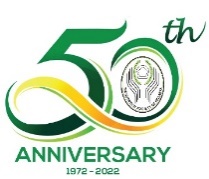 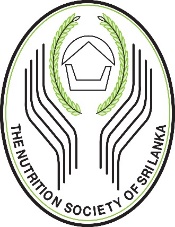 THE NUTRITION SOCIETY OF SRI LANKAThe Journal of Nutrition and Food SciencesThe subsequent submission of improved manuscriptsThe authors are kindly expected to submit the improved manuscript after addressing the reviewers’ comments duly adhering to following guidelines to prevent delay in the publication.Cover letter addressed  to the Editorial Board (  )A three-columned table of document indicating the corrections (Comment/Revision done/page number and lines number) (  )Please submit the revised manuscript (pdf format)with highlighted corrections, with page numbers (bottom right corner) and line numbers (left margin) along with the word document of the manuscript. (  )CommentRevisionPage and lines numbersReviewer 1Reviewer 2